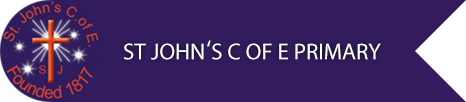 Welcome to St. John’s C of E Primary School’s SEND Information Report 2023/24All schools have a duty under the Children & Families Act 2014 to publish a Special Educational Needs and Disabilities (SEND) Information Report.There are four types of Special Educational Needs and Disabilities (SEND):Communication and InteractionCognition and LearningSocial, Mental and Emotional HealthSensory or PhysicalA school’s provision for SEND is defined as support which is additional to or different from that which is available to all students (SEND Code of Practice 2015).How are children with SEND admitted to St. John’s? Admission arrangements for children in the category of SEND Support are the same as those for all other children.How does St. John’s know if children need extra help? In the course of their usual practice a class teacher might notice that a child is having difficulty with an aspect of learningEach term the progress of all children is discussed at progress meetings by class teachers and the SLT (Senior Leadership Team)Information may already be known about the child through information passed on by their previous school or nursery By using subject or skills-based assessments that all children take part in, such as:Phonics Screening, WellComm, Reading Assessments, NELI Language Screen, SNAP Maths AssessmentBy using assessments on an individual basisA parent or other member of staff might raise a concern about learning difficultiesLiaison with external agencies, e.g. Consultant Paediatrician, Speech and Language Therapist, Child & Adolescent Mental Health Service (CAMHS) or Educational PsychologistWe recognise that children make progress at different rates and not always in a steady linear patternIf your child is identified as having a Special Educational Need which requires additional support, this will be discussed with you and your child will be added to our school SEND Register.Who are our SEND Team?Mr Corser – SENCOMiss Shorrock – Assistant SENCOMrs Emery – Teaching Assistant specialising in Speech and Language How are children with SEND supported at St. John’s?All children at St. John’s are offered excellent targeted classroom teaching (Quality First Teaching).We follow a Graduated Response route to identify the specific needs of children and to determine the best support for a child. Some children may benefit from small group work with more specific targets which may take place inside or outside the classroom. Children with social and emotional needs may be offered additional 1:1 or small group support with our Resilience Coach or Play Therapist.For children on the school’s SEND Register, we may follow the advice of outside professionals such as the Speech and Language Therapist, the Educational Psychologist or the Occupational Therapist. The school may also make a referral to the Blackpool Inclusion Team for guidance of how best to support individual children.The progress of children is reviewed half-termly or termly and next steps are planned accordingly. At this level a child may be described as receiving SEN Support.Some children will follow specialist programmes of teaching devised with the help of outside professionals. These children usually will have undergone statutory assessment and have an Education, Health and Care Plan (EHCP).Effectiveness of SEN provision is monitored and evaluated by teachers and the Senior Leadership Team (including the SENCO) termly at pupil progress meetings.What should I do if I think my child has SEND?The first thing to do is to speak to your child’s class teacher and discuss your concerns.Parents can also speak with the SEND Team - SENCO (Mr Corser) and Assistant SENCO (Miss Shorrock). How will I know that the school will support my child?Through conversations with the class teacher and the SEND TeamThrough intervention meetings for parentsProgrammes of support and interventions for individuals and small groups of children with SEND are established and reviewed on a termly basis.Parents evenings with the class teacher Parents are always welcome to make an appointment with a member of staff if they have any concerns about their child or would like an update of their progressHow will the curriculum be matched to meet my child’s needs?Class teachers will consider how to adapt teaching and learning to match the child’s needs and help the child to make progress.Class Teachers and the School SEND Team will liaise to ensure that each child is receiving the support that s/he needs.Children requiring SEND support will be supported in a range of different ways, depending on what their needs are; e.g. taking part in an intervention programme, extra support from an adult in class, additional learning resources, by the teacher presenting information in different ways.Children with social, emotional and mental health needs will be supported by a variety of different interventions such as friendship groups, nurture provision and parenting support to enable them to access the curriculum.How will I know how my child is doing?Parents are invited to meet with the class teacher twice a year at Parent EveningsThe school report at the end of each academic yearParents of children with Education, Health and Care Plans will be invited to annual review meetings which will usually include school staff who have been working with a specific child, members of our SEND team and potentially other professionals who have been involved with the childDay to day conversations with teachersHow will you help me to support my child’s learning?Parents are always actively encouraged to support their child’s learning through informal discussions with staff, supporting children with reading at home and completion of any homework.Recommendations and strategies that can be used at home are often sent with reports from professionals e.g. Speech and Language, Inclusion Team. The school often runs workshops for parents and we will also signpost parent support groups and courses offered by different organisations. What specialist services or expertise are available at school or accessed by school? The school’s SEND provision is supported by the Blackpool Inclusion Team. They offer services and support across all 4 areas of special educational needs. Other services include:What training have staff members supporting pupils with SEND had?Our teaching and support staff are highly skilled and trained in delivering specific interventions to support children with specific needs. These include: Maths (Numicon, 1st Class at Number), Phonics (Bounce Back Phonics), Speech and Language (NELI, ELKLAN – Speech and Language Support).Our school is a Communication Friendly Setting and all our staff have been trained in how to promote effective communication with our children. How are pupils with SEND involved in decisions about their education at St. John’s?Pupils’ views are highly valued at St. John’s and we use a variety of methods for seeking these:All About Me – children with EHC plans are invited to give their own views about their education and discuss their aspirations for the future during Annual Review meetingsStaff regularly check-in with our children to ensure they are happy in school and to ensure we are supporting their needs.How are the school’s resources allocated and matched to pupils with SEND?All staff are involved in ensuring that the appropriate resources are available to support the children.Termly pupil progress meetings and intervention team meetings are held where the cost effectiveness of interventions and support can be examined.Resources may include involving outside agencies and the deployment of staff depending on the needs of each child.How are decisions made about how much support my child will receive? Through discussions with the class teacher and the SEND TeamAdvice from the Inclusion Team, Occupational Therapy, Educational Psychologist and other professionals Pupil progress meetingsDiscussions with parentsHow will I be involved in decisions about my child’s future? Through parents’ meetings, regular contact with the class teacher, our SEND Team and child-centred annual reviews (for children with EHC Plans).Parents are consulted before outside professionals are involved in the assessment of children.How will my child be supported through transitions?Children will go through a number of transitions during their time at school, from Nursery to Primary School, from Primary School to High School and each year they will change classes. We realise that change can be challenging for all children and for some children with SEND it can be particularly challenging. Nursery to Primary SchoolClose links with the nurseries to understand the needs of the children who are joining us in Reception, this includes visits to nurseries by teaching staff and the SEND team. Home visits by school teaching staff and the SEND team to meet parents and children.Liaison with professionals and the Early Years Advisory Teachers involved with individual children.School visits for parents and children to meet with staff and familiarise themselves with the setting. Parents are also encouraged to visit school to discuss the needs of their child and to meet the staff who may be involved with their child (SEND team, Family Engagement Manager). Class to ClassAll children have a moving up session to their new class to meet the staff in that class and to become familiar with their new classroom. Social Stories to prepare children for the move to a new class.Additional visits to the new class to ensure children are comfortable with all aspects of moving into their new class. Primary to High SchoolHigh schools hold transition days for all children, we will also organise additional visits for children where appropriate.Close liaison and information sharing with high school SENCOs.Classroom based transition sessions led by our staff and other organisations. Support for children from our Resilience Coach. Who can parents contact for further information or support? Blackpool SENDIASS – this is an impartial service that parents can access for support around any issues relating to SEND01253 477083sendiass@blackpool.gov.ukhttp://www.blackpool.gov.uk/SENDIASSWhat is the local offer? The Local Offer from Blackpool Council details services available to support disabled children and children with SEN and their families in the local area. More information can be obtained:https://www.fyidirectory.co.uk/blackpool-local-offerEducational PsychologistOccupational TherapySpeech & Language TherapyEarly Help TeamChild & Adolescent Mental Health Services (CAMHS)School Nurse